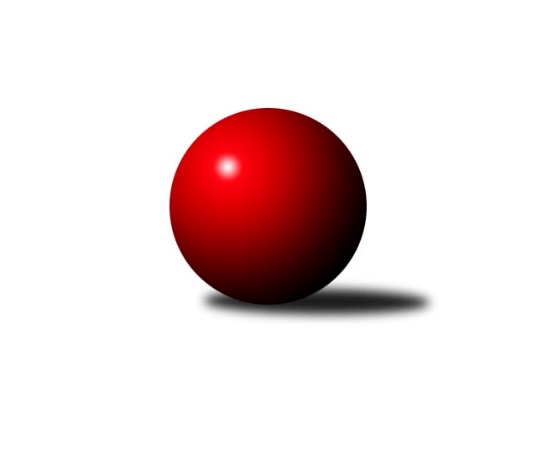 Č.1Ročník 2020/2021	5.7.2020Nejlepšího výkonu v tomto kole: 2263 dosáhlo družstvo: TJ Sokol Šanov ALetní liga - skupina G 2020/2021Výsledky 1. kolaSouhrnný přehled výsledků:SK Podlužan Prušánky B	- TJ Sokol Šanov A		dohrávka		5.7.HKK Olomouc	- KK Camo Slavičín		dohrávka		5.7.Tabulka družstev:	1.	KK Camo Slavičín	0	0	0	0	0.0 : 0.0 	0.0 : 0.0 	 0	0	2.	TJ Sokol Šanov A	0	0	0	0	0.0 : 0.0 	0.0 : 0.0 	 0	0	3.	SK Podlužan Prušánky B	0	0	0	0	0.0 : 0.0 	0.0 : 0.0 	 0	0	4.	HKK Olomouc	0	0	0	0	0.0 : 0.0 	0.0 : 0.0 	 0	0Podrobné výsledky kola:Pořadí jednotlivců:	jméno hráče	družstvo	celkem	plné	dorážka	chyby	poměr kuž.	MaximumSportovně technické informace:Starty náhradníků:registrační číslo	jméno a příjmení 	datum startu 	družstvo	číslo startu
Hráči dopsaní na soupisku:registrační číslo	jméno a příjmení 	datum startu 	družstvo	Program dalšího kola:Nejlepší šestka kola - absolutněNejlepší šestka kola - absolutněNejlepší šestka kola - absolutněNejlepší šestka kola - absolutněNejlepší šestka kola - dle průměru kuželenNejlepší šestka kola - dle průměru kuželenNejlepší šestka kola - dle průměru kuželenNejlepší šestka kola - dle průměru kuželenNejlepší šestka kola - dle průměru kuželenPočetJménoNázev týmuVýkonPočetJménoNázev týmuPrůměr (%)Výkon1xLadislav KacetlŠanov6171xLadislav KacetlŠanov110.226171xJiří KonvalinkaŠanov5981xJiří KonvalinkaŠanov106.835981xLibor KujaPrušánky B5911xBronislav FojtíkSlavičín A106.615661xBronislav FojtíkSlavičín A5661xKamil BartošHKK Olomouc106.425651xKamil BartošHKK Olomouc5651xLibor KujaPrušánky B105.575911xMilan ŠimekPrušánky B5601xJaromír HendrychHKK Olomouc104.54555